Venice International Film FestivalOfficial Selection | Orizzonti | Short Film CompetitionOFFICIAL SCREENINGFRIDAY, SEPTEMBER 8 - h. 5:00 PM |SALA GIARDINOLA CASA DEI SANTIin cooperation with RECALCATI MULTIMEDIApresents“L’OMBRA DELLA SPOSA”The Shadow of the Bridea short film by Alessandra Pescetta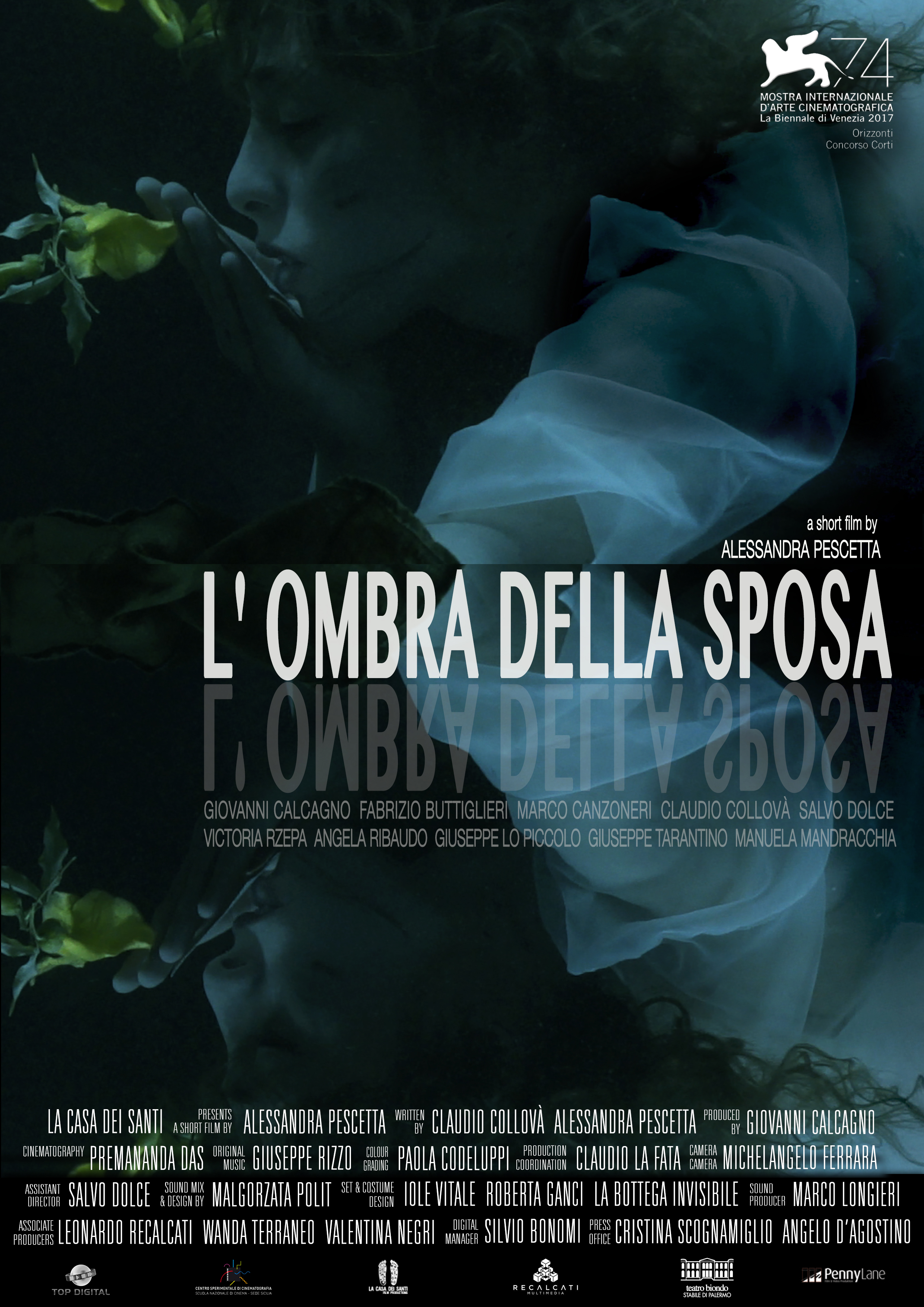 press office: promozione&comunicazione - Cristina Scognamilloemail: cristinascognamillo@hotmail.com | mobile +39 335 294961SYNOPSISThe last moments of life of WW2 soldiers are dissolved in the depth of the Mediterranean Sea, among emotions and thoughts. While sinking inexorably in the fascinating and cruel sea, love echoes in the letters of a husband soldier to his spouse. Today we can still hear those cries arise from the sea.“There’s always a red sea, a living or dead sea that appears in front of all wandering men in search of a home.” Stefano D’Arrigo, Horcynus Orca.DIRECTOR’S NOTEWhat’s the last thought of a dying man? The image of a boat the crosses the Messina Strait during WW2, cutting through a sea full of dead bodies, can perhaps offer us a possible answer. With this short film, we sunk in the depths of the water to recall the horror the sea can hide.During WW2, thousands of soldiers and marines lost their lives in the Sicilian sea. This film is dedicated to those boys buried in the sea.CASTGiovanni Calcagno			Sailor			Angela Ribaudo			Spouse 				Marco Canzoneri			SoldierClaudio Collovà 			SoldierSalvo Dolce 				SoldierGiuseppe Lo Piccolo 			SoldierGiuseppe Tarantino 			SoldierVictoria Rzepa 			The Sea Girl			 Narrators: Manuela Mandracchia 		Spouse				Giovanni Calcagno 			Sailor				Claudio Collovà 			Soldier				Salvo Dolce				SoldierCREWDirector and Screenplay		Alessandra PescettaScreenplay				Claudio Collovà, Alessandra PescettaText					Claudio CollovàCinematography			Premananda Das Music and sound design     		Giuseppe RizzoEditing by				Alessandra PescettaProduction and costume designer	Iole Vitale, Roberta Ganci, La Bottega dell’invisibile First Assistant Director		Salvo DolceProduction Assistant			Claudio La FataStudio & Mix Sound Engineer	Malgorzata PolitAssistant Cinematography		Michelangelo Ferrara (CSC Palermo)Post-Production Sound		Top Digital- Marco LongieriDCP & Digital Manager		Silvio BonomiPromotion Manager			Angelo D’AgostinoTranslations into English		Richard McKennaProduction				La casa dei SantiProducers			 	Alessandra Pescetta, Giovanni Calcagno  Associated Producers    		Leonardo Recalcati, Wanda Terraneo,Valentina Negri for Recalcati Multimedia srlOrigin					ITALYYear of production			2017Length		 			11’ This short film was realized with the support of Teatro Biondo Stabile of Palermo, Centro Sperimentale di Cinematografia-Palermo, Top Digital MilanBiofilmography Born in Isola della Scala on July 13, 1966, Alessandra graduated in Painting at the Accademia di Belle Arti of Venice. She directed many music videos for renowned Italian (Ligabue, Elisa, Elio e le Storie tese, Subsonica) and International Artists like Planet Funk, and commercials for world known Italian brands like Campari, Bulgari, Valentino, Disaronno). Alessandra is a professor at Centro Sperimentale di Milano and since 2004, she coordinates the artistic company La casa dei santi with Giovanni Calcagno, producing and directing films, theater plays and art videos. Her debut feature film “La Città Senza Notte” was selected worldwide in 2015 and achieved numerous acknowledgments and awards, among which Best Narrative Feature Film at the Sydney World Film Festival, the Gilda Award for Best Actress (Maya Murofushi) and the Seal of Peace Award at the International Festival of Cinema and Women - Life & Cinema; as well as the 2017 Great Special Jury Award at the Gallio Film Festival in Italy.After finishing “the Shadow of the Bride”, which premiered in the Orizzonti Section of the 74th Mostra Internazionale del Cinema di Venezia, Alessandra started the pre-production of her second feature film, “100 Preludi”, produced by Recalcati Multimedia. SELECTED FILMOGRAPHY (Cinema)Feature FilmsLa Città Senza Notte (2015) Short FilmsL’ombra della sposa (2017)Ahlem (2014)Importante, molto importante (2013)Guarda le stelle (2009)Il santo del giorno (2004)Homotaurilia (2001)Ti ricordi di Fox? (2000)Art Videos / ExperimentalQualcosa di simile (2012)Sakura (2011) Medea (2007)La Pizia (2006) La festa delle rose (2005)Innaturale (1994)Full Biofilmography (Commercials & Music Videos)MUSIC VIDEOS ORK, Till the sunrise comes (2017)Planet Funk, Gli Uccelli (2004)Subsonica, Liberi Tutti (1999) La Crus, Un giorno in più (1999) Marina Rei, Un inverno da baciare (1999) Negrita, Mamma Mae (1999) Enrico Ruggeri and Andrea Mirò, Anna e il freddo che ha (1999) Luciano Ligabue, L’odore del sesso (1999) Luciano Ligabue, Metti in circolo il tuo amore (1999)  Elisa, Gift (1999)Avion Travel, Dormi e sogna (1998) Najwa Karam, Magroumy (1998) Gemelli Diversi, Un attimo ancora (1998) 99 Posse, Quello che (1998)   Elisa, Cure me (1998) Articolo 31, La rinascita (1998) Elisa, A feast for me (1998) Alexia, Number One (1998) Luciano Ligabue, Il giorno di dolore (1997)  99 Posse, Non c’è tempo (1996)Luciano Ligabue, Leggero (1996)Elio e le storie tese, Noi siamo i giovani con i blue jeans (1993)Timoria, Sangue impazzito (1993) (co-directed with Alessandro Orlowsky)Best Music Video Award at MEI (Italian Yearly Meeting of Independent Labels) COMMERCIALSValentino, Intrigate (2013)Moscow Chips, Disco (2013) Carioca Cafè, dance (2013)Beretta viva la mamma, Colleghi (2011)Parmigiano Reggiano, con Giuliano Razzoli (2010)Grissinbon, con Caroline Kostner (2010) Mediastar Award for Best DirectingDon Cafè, The Obsession (2009)Disaronno Momenti che contano davvero (2007)Seat Leon, Fingers (2007)Muller, Creme de creme (2007)  Grissinbon, Alice con Carolina Kostner (2006)Cinzano Soda, Centauro (2006)Haagen Dasz  Bath (2006)Ass. Forum Crisalide, Reverse (2005) Bronze Lion at the 52nd Cannes Advertising Festival Divani & Divani By Natuzzi, Java Domino (2005)Exuberance, Dtc (2005)Protezione Civile, Close-Up (2004)Morellato, Mirror (2004)Alfa Romeo, Sun (2003)Bvulgari, Eau Blanche (2003)Campari Mixx, Mixed World (2003) Director of the Year, Italian Festival of Business CommunicationTissot, Bride (2003)Lancia Y, Jewel (1999)Seat Cordoba, Happy Nightmare (1999)Campari Soda, Exchange (1999)Fratelli dell’uomo, Tears (1999)Full Biofilmography (Cinema)FEATURE FILMSLa città senza notte (2015) Italy/UK, 89min, DramaScreenplay by Alessandra Pescetta and Giovanni CalcagnoFreely based upon the short story “La pace di chi ha sete e sta per bere” by Francesca ScottiCast: Giovanni Calcagno and Maya MurofushiProduced by: La casa dei santi and RareNoise Records LtdUS Distribution: SMG Shami Media Group (USA) International Film Festivals:2017 Galio Film Festival (Italy), Special Grand Prize of the Jury2016 New York World Film Festival (USA), International Competition2016 Toronto Arthouse Film Festival (Canada), International Narrative Feature Film2016 Lago Film Fest (Italy), Best Original Sound Track Nomination2016 Ad Arte Calcata TeatroCine Festival, Panorama2016 Isola del Cinema Film Festival (Italy), Special Weeks Program2016 Ad Arte Calcata Teatro Cine Festival (Italy), Panorama2016 Festival del Cinema di Frontiera (Italy), Special event: Lampi sul Mediterraneo 2016 Other Movie Lugano Film Festival (Switzerland), “Il trapasso dell’anima”2016 Sguardi Altrove International Women’s Film Festival (Italy), Nuovi Sguardi2015 Sydney World Film Festival (Australia), Best Narrative Feature Film Award2015 Cork Film Festival (Ireland), Spirit of the Festival Award Nomination2015 Cinema & Donne Film Festival (Italy)Seal of Peace Award for Best Film, Gilda Award for Best Actress2015 Parma Operart (Italy), Official Competition2015 Ortigia Film Festival (Italy), 1915-2015 #NoWar 100 years from the great war2015 Taormina Film Festival (Italy), Official Premiere, Only Italian Film in CompetitionSHORT FILMSL’Ombra della Sposa (Short film/Fiction/Drama (HD, 11 min, 2017)Screenplay by Alessandra Pescetta, Claudio CollovàCast: Giovanni Calcagno, Marco Canzoneri, Claudio Collovà, Salvo Dolce, Giuseppe Lo Piccolo, Victoria Rzepa, Angela Ribaudo, Giuseppe Tarantino - Voice Over: Manuela Mandracchia Produced by La casa dei santi in association with Recalcati Multimedia 2018 Toronto Contemporary Italian Film Festival (Canada)2018 From Venice to Moscow - The Italian Selection of the 74th Venice Film Festival (Russia)2018 Film des Femmes de Créteil (France)2018 Akbank Film Festival (Turkey), Perspective Section2017 Festival di Cinema e Donne (Italy), Winner of Anna Magnani Award2017 Mostra Internationale del Cinema di Venezia (Italy), Sezione Orizzonti, World PremiereFull Biofilmography (Cinema)SHORT FILMS (continued)Ahlem (dreams) Short film/Fiction/Drama (HD, 18 min, 2014)Screenplay by Alessandra Pescetta, Francesca ScottiCast: Ahlem Benjeannette, Victoria Rzepa, Savì MannaProduced by La casa dei santi and Fondazione per il sud Distributed by Pacific Voice (Japan) and Gonella Productions (France)2017 Festival Visages (Martigny, Switzerland)2016 Salento Finibus Terrae (Conversano, Italy)2016 Festival del Cinema di Frontiera (Marzamemi, Italy)2016 Indie Crete Film Festival (Crete, Greece)2016 Other Movie Film Festival (Lugano, Switzerland)2016 Festival LAMPA in Cesis, Latvia2016 Reel Sydney Festival of World Cinema (Sydney, Australia)2016 Médiathèque Abdelmalek Sayad, Musée de l'histoire de France2015 Youth Peace Int. Film Festival (Malang, Indonesia), Members of UNESCO2015 Altern-Native IFF (Targu-Mures, Romania)2015 Italian Nights (Istanbul, Turkey)2015 Un Festival C’est Trop Court (Nice, France), Special Jury Award2015 Rencontres Femmes Méditerranée (Marseille, France), Special Mention2015 Le Temps Presse, Paris, France, Student Award section2015 Vox Feminae Film Festival (Zagreb, Croatia)2015 Russian Italian Film Festival (St. Petersburg, Russia)2015 Women Media Arts & Film Festival (Sydney, Australia)2015 Auburn Film Festival of Children & Youth (Auburn, Australia)2015 2Annas Film Festival (Riga, Latvia)2015 16Corto Film Festival (Forlì, Italy)2015 One Country One Film (Apchat, France), Representative of Italy2015 Nancy Lorraine Aye-Aye Film Festival (Nancy, France)2015 Seoul International Youth Film Festival (Seoul, S. Korea)2015 Corto di Sera Short Film Film Festival (Messina, Italy), Honorable Mention 2015 Riace in Festival of Migration and Local Cultures (Riace, Italy)2015 A Corto di Donne Short Film Festival (Naples, Italy)2015 River Film Festival (Padua, Italy), Best Italian Short Film  2015 European Days of Border Guards (Warsaw, Poland)2015 Pazmany Short Film Festival (Pazmany, Hungary)2015 Rome Independent Film Festival (Rome, Italy)2015 Taos Shortz Film Festival (New Mexico, U.S.A.)2015 Buff Malmoe Film Festival of Children & Youth (Malmoe, Sweden)2015 Visioni Italiane (Bologna, Italy)2015 Sguardi Altrove (Milan, Italy)2015 Le Temps Presse (Paris, France), Student Award Selection2014 Festival Tous-Courts (Aix-en-Provence, France)2014 Oulu International Children's & Youth Film Festival (Oulu, Finland), Youth Competition2014 Festival del Cinema dei Diritti Umani di Napoli (Naples, Italy)2014 Flanders Film Festival (Gent, Belgium), World PremiereFull Biofilmography (Cinema)SHORT FILMS (continued)Importante, molto importante Short film/Fiction/Drama (HD, 12 min, 2013)Produced by La casa dei santiBased upon the theatrical play by Savi MannaCast: Ilenia Maccarrone and Savì Manna2013 Genova Film Festival, Best Soundtrack 2013 Artelesia Film Festival, Best Soundtrack 2013 Non è mai troppo corto Best Cinematography & Best Actress 2013 XIII Festival Int. del Cinema di Frontiera, Best Actress 2013 Visioni Italiane, Best Short Film Visioni Isolane 2013 Gold Elephant World, Riflessi d’Arte Award(Festival Internazionale di Cinema e Musical di Catania)2013 Festival MovieValley  Bazzacinema, Best Short Film2013 A Corto Di Donne Special Mention for Best Fiction2013 Fabriano Film Fest Best Short Film, Best Original Score, Eyes on the World Special AwardQualcosa di Simile (Short Film/Fiction/drammatico (HD, 15 min, 2012)Produced by La casa dei santiBased upon the homonymous book of short stories by Francesca Scotti2013 Rassegna Sguardi Altrove, Spazio Oberdan Milano2013 Sorsi Corti Film Festival Best Art Video 2012 Nonèmaitroppo Corto di Gravina Special Mention, Best Director, Best Cinematography2012 Official Selection Corto di Donne2012 Tolfa Film Festival, Experimental Section2012 Imola Film Festival2012 Corti Vivi Filmfest2012 Preview at Taobuk, Taormina2012 International Literature FestivalGuarda Le Stelle (Short Film/Fiction, 2009)Produced by La casa dei santi in collaboration with Rai Gulp & Zo Centro Culture Contemporanee Aired by Raigulp on November 11th, 2009 on occasion of the Children’s Rights AnniversaryHomotaurilia (Short Film/Fiction/Drama (s16, 20 min, 2001)Produced by Altamarea film2002 Festival Opere Nuove Bolzano2002 Milano Film Festival2002 Venice Circuito Off Special Mention for Best Director2002 Valdarno Cinema Fedic2002 Corto Potere2002 I laghi di Marte Special Mention for Best Director2002 TTV FestivalFull Biofilmography (Cinema)SHORT FILMS (continued)Ti ricordi di Fox? (Short Film/Fiction/Drama (35mm, 20 min, 2000)Produced by BRW & Partners 2003 Corti da Sogni, Best Director 2002 Braunschweig Film Festival2002 TTV Festival2001 Anteprimannozero2001 Genova Film Festival2001 Bellaria Festival of ImolaFor Festival Promotion:Angelo D’AgostinoPenny Lane FilmWohllebengasse 18/61040 Vienna, Austriaangelo@pennylane-film.at+43 650 8747 277